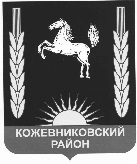 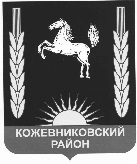 АДМИНИСТРАЦИЯ  кожевниковского  РАЙОНАПОСТАНОВЛЕНИЕ30.04.2021г.                                                                                                                         № 217                   
 с. Кожевниково   Кожевниковского района   Томской областиОб утверждении Порядка предоставления субсидии на возмещениезатрат перевозчикам, осуществляющим регулярные перевозки пассажиров и багажа автомобильным транспортом по муниципальным маршрутам между поселениями в границах муниципального образования Кожевниковский районВ соответствии со статьей 78 Бюджетного кодекса Российской ФедерацииПОСТАНОВЛЯЮ:1. Утвердить Порядок предоставления субсидии на возмещение затрат перевозчикам, осуществляющим регулярные перевозки пассажиров и багажа автомобильным транспортом по муниципальным маршрутам между поселениями в границах муниципального образования Кожевниковский район, согласно приложению к настоящему постановлению.2. Настоящее постановление в ступает в силу со дня его опубликования, но не ранее дня вступления в силу решения Думы Кожевниковского района «О внесении изменений в решение Думы Кожевниковского района «О бюджете Кожевниковского района на 2021 год и на плановый период 2022 и 2023 год», предусматривающего предоставление субсидии на возмещение затрат перевозчикам, осуществляющим регулярные перевозки пассажиров и багажа автомобильным транспортом по муниципальным маршрутам регулярных перевозок по регулируемым тарифам Кожевниковского района.3. Опубликовать настоящее постановление в районной газете «Знамя труда» и разместить на официальном сайте органов местного самоуправления Кожевниковского района.4. Контроль за исполнением настоящего постановления возложить на первого заместителя Главы Кожевниковского района Кучер В.В.Глава Кожевниковского района                                                                                    А.А. МалолеткоТ.А. Емельянова(38244) 22-568             Приложениек постановлению Администрации Кожевниковского района«____» _____________ 2021г.Порядок предоставления субсидии на возмещениезатрат перевозчикам, осуществляющимрегулярные перевозки пассажиров и багажа автомобильным транспортом по муниципальным маршрутам между поселениями в границах муниципального образования Кожевниковский район1. Общие положения о предоставлении субсидии1. Настоящий Порядок предоставления субсидии на возмещение затрат перевозчикам, осуществляющим регулярные перевозки пассажиров и багажа автомобильным транспортом по муниципальным маршрутам между поселениями в границах муниципального образования Кожевниковский район.2. Целью предоставления является возмещение затрат перевозчикам, в части компенсации стоимости ГСМ (газ, бензин), осуществляющим регулярные перевозки пассажиров и багажа автомобильным транспортом по муниципальным маршрутам между поселениями в границах муниципального образования Кожевниковский район.Субсидия предоставляется в пределах бюджетных ассигнований, предусмотренных решением Думы Кожевниковского района «О бюджете Кожевниковского района  на текущий финансовый год и плановый период в текущем финансовом году».Главным распорядителем бюджетных средств, осуществляющим предоставление субсидии, является Администрация Кожевниковского района.3. Получателем субсидии является юридическое лицо (за исключением (муниципального) учреждения) или индивидуальный предприниматель (далее - Получатель), заключившие соглашение о предоставлении субсидии (далее - Соглашение) между Получателем и Администрацией Кожевниковского района и соответствующие следующим требованиям на первое число месяца, предшествующего месяцу, в котором планируется заключение соглашения:1) осуществляющие регулярные перевозки пассажиров и багажа автомобильным транспортом по муниципальным маршрутам между поселениями в границах муниципального образования Кожевниковский район;2) заключившие договоры на оказание услуг по перевозке пассажиров и багажа по муниципальным маршрутам между поселениями в границах муниципального образования Кожевниковский район;3) имеющие лицензию на осуществление перевозок пассажиров автомобильным транспортом, оборудованным для перевозок более восьми человек;4) в течение квартала, предшествующего периоду, за который предоставляется субсидия, уровень средней заработной платы водителя автобуса не может быть менее минимального размера оплаты труда  в Томской области. 5) не находящиеся в процессе реорганизации, ликвидации, в отношении их не введена процедура банкротства, деятельность получателя субсидии не приостановлена в порядке, предусмотренном законодательством Российской Федерации, а получатели субсидий - индивидуальные предприниматели не должны прекратить деятельность в качестве индивидуального предпринимателя;6) не являющиеся иностранными юридическими лицами, а также российскими юридическими лицами, в уставном (складочном) капитале которых доля участия иностранных юридических лиц, местом регистрации которых является государство или территория, включенные в утверждаемый Министерством финансов Российской Федерации перечень государств и территорий, предоставляющих льготный налоговый режим налогообложения и (или) не предусматривающих раскрытия и предоставления информации при проведении финансовых операций (офшорные зоны) в отношении таких юридических лиц, в совокупности превышает 50 процентов;7) не получавшие средства из бюджета Кожевниковского района в соответствии с иными нормативными правовыми актами на цель, указанную в пункте 2 раздела 1 настоящего Порядка.2. Условия и порядок предоставления субсидии4. Перечень документов, предоставляемых Получателем в Администрацию Кожевниковского района для получения субсидии (в том числе документов, подтверждающих фактические произведенные затраты):1) заявление на предоставление субсидии по форме согласно приложению № 1 к настоящему Порядку (далее - заявление);2) копии документов о назначении руководителя Получателя, заверенные подписью руководителя Получателя и печатью (при наличии) (представляются Получателями - юридическими лицами);3) подписанная Получателем справка о среднесписочной численности работников и средней заработной плате работников Получателя, а также средней заработной плате водителей автобусов Получателя за месяц, предшествующий месяцу предоставления субсидии;4) копия основного договора, заверенная подписью руководителя Получателя и печатью (при наличии), или копия договора перевозки, заверенная подписью руководителя и печатью (при наличии) юридического лица или индивидуального предпринимателя, заключившего основной договор;5) копия лицензии Получателя на осуществление перевозок пассажиров автомобильным транспортом, оборудованным для перевозок более восьми человек;6) бухгалтерская (финансовая) отчетность за предшествующий году предоставления субсидии отчетный год (бухгалтерский баланс и отчет о финансовых результатах) и/или промежуточная бухгалтерская (финансовая) отчетность за 3, 6, 9 и 11 месяцев текущего года по формам, утвержденным Приказом Министерства финансов Российской Федерации от 02.07.2010 № 66н «О формах бухгалтерской отчетности организаций», заверенная подписью руководителя Получателя и печатью (при наличии) (представляется Получателями, кроме индивидуальных предпринимателей, в случае, если в соответствии с законодательством Российской Федерации о налогах и сборах они ведут учет доходов или доходов и расходов и (или) иных объектов налогообложения либо физических показателей, характеризующих определенный вид предпринимательской деятельности).Книга учета доходов и расходов организаций и индивидуальных предпринимателей, применяющих упрощенную систему налогообложения, за предшествующий году предоставления субсидии отчетный год и/или 3, 6, 9 и 11 месяцев текущего года по форме, утвержденной Приказом Министерства финансов Российской Федерации от 22.10.2012 № 135н «Об утверждении форм Книги учета доходов и расходов организаций и индивидуальных предпринимателей, применяющих упрощенную систему налогообложения, Книги учета доходов индивидуальных предпринимателей, применяющих патентную систему налогообложения, и Порядков их заполнения» (далее - приказ Минфина России от 22.10.2012 № 135н), заверенная подписью индивидуального предпринимателя (представляется Получателями - индивидуальными предпринимателями, применяющими упрощенную систему налогообложения);Книга учета доходов индивидуальных предпринимателей, применяющих патентную систему налогообложения, за предшествующий году предоставления субсидии отчетный год и/или 3, 6, 9 и 11 месяцев текущего года по форме, утвержденной приказом Минфина России от 22.10.2012 № 135н, заверенная подписью индивидуального предпринимателя (представляется Получателями - индивидуальными предпринимателями, применяющими патентную систему налогообложения);7) расчет компенсации фактических затрат понесенных на приобретение ГСМ на перевозку пассажиров и багажа автомобильным транспортом по муниципальным маршрутам между поселениями в границах муниципального образования Кожевниковский район за предшествующий месяц предоставления субсидии (далее - Расчет), подготовленный по форме согласно приложению № 2 к настоящему Порядку.Получатель вправе по собственной инициативе представить выписку из Единого государственного реестра юридических лиц (индивидуальных предпринимателей), выданную налоговым органом не ранее чем за 30 календарных дней до дня подачи заявления (включительно). В случае если Получатель не представил выписку из Единого государственного реестра юридических лиц (индивидуальных предпринимателей) по собственной инициативе, Администрация в течение 10 календарных дней со дня обращения Получателя, запрашивает и получает от налогового органа указанные документы.Копии документов заверяются Получателем и скрепляются печатью (при наличии).8) Документы, предусмотренные подпунктами 3, 7 пункта 4 предоставляются ежемесячно. 5. Порядок и сроки подачи и рассмотрения документов.В целях заключения Соглашения Получатель представляет в Администрацию Кожевниковского района документы, указанные в пункте 4 настоящего Порядка.Администрация Кожевниковского района регистрирует заявление и прилагаемые к нему документы Получателя в порядке их поступления в журнале регистрации, который должен быть прошнурован, пронумерован и скреплен печатью.Администрация Кожевниковского района в течение 10 рабочих дней со дня поступления (регистрации) заявления принимает решение о предоставлении или отказе в предоставлении субсидии.О принятом решении Администрация Кожевниковского района уведомляет Получателя в течение трех рабочих дней с даты принятия решения.В целях ежемесячного перечисления субсидии Получатель предоставляет документы, предусмотренные подпунктом 8 пункта 4.6. Основаниями для отказа Получателю в предоставлении субсидии являются:непредставление (представление не в полном объеме) или несоответствие представленных документов требованиям, указанным в пункте 4 настоящего Порядка;недостоверность представленной Получателем информации;несоответствие Получателя критериям, установленным пунктом 3 настоящего Порядка.7. Порядок расчета размера субсидии.Размер субсидии определяется ежемесячно в соответствии с приложением № 3 к настоящему Порядку.Размер выделяемой субсидии за декабрь, рассчитывается как разница между объемом субсидии за 12 месяцев года и размером выплаченной субсидии за 11 месяцев. В случае если выплаченная субсидия за декабрь меньше фактических затрат на ГСМ понесенных Получателем, то субсидия подлежит доплате в январе следующего года. В случае если затраты на ГСМ меньше чем субсидия, выплаченная Получателю в декабре средства должны быть возвращены в бюджет Кожевниковского района. 8. Условия и порядок заключения между Администрацией Кожевниковского района и Получателем Соглашения.В случае принятия Администрацией Кожевниковского района решения о предоставлении субсидии, субсидия предоставляется на основании Соглашения.Форма соглашения, дополнительного соглашения, в том числе дополнительного соглашения о расторжении соглашения, утверждается приказом Управления финансов Администрации Кожевниковского района.9. Сроки (периодичность) перечисления субсидии.Перечисление субсидии осуществляется Администрацией Кожевниковского района не позднее 10 рабочего дня после принятия решения о предоставлении субсидии по результатам рассмотрения ею документов, указанных в пункте 4 настоящего Порядка, в сроки, установленные пунктом 5 настоящего Порядка.Перечисление субсидии осуществляется Администрацией на расчетный счет Получателя, открытый в учреждениях Центрального банка Российской Федерации или кредитных организациях.10. Условиями предоставления субсидии являются:1) заключение Соглашения между Получателем и Администрацией Кожевниковского района;2) соблюдение Получателем требований настоящего Порядка;3. Требования к отчетности11. Получатель не позднее 25-го числа месяца, следующего за месяцем, в котором была получена субсидия, представляет в Администрацию Кожевниковского района отчет о целевом использовании субсидии.Администрация Кожевниковского района вправе установить в соглашении сроки и формы предоставления Получателем дополнительной отчетности.4. Требования об осуществлении контроля за соблюдениемусловий, цели и порядка предоставления субсидиии ответственность за их нарушение12. Администрация Кожевниковского района и Управление финансов Администрации Кожевниковского района осуществляют обязательную проверку соблюдения Получателем условий, цели и порядка предоставления субсидии.13. В случае установления нарушений Получателем условий предоставления субсидии, выявленных в ходе проведения Администрацией Кожевниковского района и Управлением финансов Администрации Кожевниковского района проверок, Администрация Кожевниковского района в течение 5 рабочих дней с даты выявления указанного факта направляет в адрес Получателя письменное требование о возврате средств субсидии.14. Субсидия, использованная с нарушением условий, цели и порядка ее предоставления, должна быть возвращена Получателем в полном объеме в течение 15 календарных дней с даты получения указанного требования.15. В случае непоступления субсидии в течение срока, установленного пунктом 14 настоящего Порядка, Администрация Кожевниковского района в течение 30 календарных дней со дня истечения указанного срока принимает меры к ее взысканию в судебном порядке.Приложение 1 к Порядкупредоставления субсидии на возмещениезатрат перевозчикам, осуществляющимрегулярные перевозки пассажиров и багажа автомобильным транспортом по муниципальным маршрутам между поселениями в границах муниципального образования Кожевниковский районФормаЗаявлениена предоставление субсидии на возмещение затрат__________________________________________________________________________________     (Наименование юридического лица, индивидуального предпринимателя)ОГРН/ОГРНИП: ____________________________________________________________________Наименование регистрирующего органа: _______________________________________________Дата регистрации: _________________________________________________________________ ИНН: _____________________________________________________________________________КПП: _____________________________________________________________________________Р/сч получателя субсидии: ___________________________________________________________Наименование банка: ________________________________________________________________К/сч банка: ________________________________________________________________________БИК: ______________________________________________________________________________Юридический адрес: ________________________________________________________________Фактический адрес: _________________________________________________________________Телефон: ______________________________ Факс: ______________________________________Web-сайт: ____________________________ E-mail: ______________________________________    Прошу  предоставить  субсидию в сумме _________ (____________________________) рублей_____________________   копеек   на   возмещение   недополученных   доходов__________________________________________________________________________________,     (Наименование юридического лица, индивидуального предпринимателя) осуществляющему  регулярные  перевозки  пассажиров  и  багажа автомобильным транспортом  по межмуниципальным пригородным маршрутам регулярных перевозок по регулируемым тарифам.    Возмещение недополученных доходов предусматривает ________________________________    Настоящим подтверждаю, что ______________________________________________________                                                                         (Указать наименование юридического лица, индивидуального предпринимателя)    не  находится  в  состоянии  реорганизации, ликвидации или в процедуре, применяемой в деле о банкротстве.    Все  сведения  и  документы, представленные с целью получения субсидии, являются подлинными и достоверными.    На проверку и обработку указанной информации согласен.    Приложения:    1. _______________________________________________________________________________    ... _______________________________________________________________________________    Приложения: на ____ л. в 1 экз.Руководитель получателя субсидии _______________/__________________________                                    (Подпись)       (Расшифровка подписи)"__" ________ 20__ г.    М.П. (при наличии)Приложение 2 к Порядку предоставления субсидии на возмещениезатрат перевозчикам, осуществляющимрегулярные перевозки пассажиров и багажа автомобильным транспортом по муниципальным маршрутам между поселениями в границах муниципального образования Кожевниковский районРасчет расходов на топливо для автобусов    --------------------------------    <*> В графе "итого по марке ТС":    в пунктах 2, 2.1, 9, 14 считается сумма по марке ТС;    в пунктах 4, 5, 6, 7, 8 считается среднее значение по марке ТС.    <**>  Для индивидуальных предпринимателей в случае, если в соответствии с  законодательством Российской Федерации о налогах и сборах они ведут учет доходов  или  доходов и расходов и (или) иных объектов налогообложения либо физических      показателей,      характеризующих      определенный     вид предпринимательской   деятельности,   данные   принимаются  равным  средней стоимости  топлива  (по  видам)  по  данным  Томскстата  за 3, 6, 9, 11, 12 месяцев.    Руководитель ___________________________________________/_____________/                           (Фамилия, имя, отчество             (Подпись)                          (последнее - при наличии))    Главный бухгалтер ______________________________________/_____________/                           (Фамилия, имя, отчество             (Подпись)                          (последнее - при наличии))    Исполнитель ____________________________________________/_____________/                           (Фамилия, имя, отчество             (Подпись)                          (последнее - при наличии))Приложение 3 к Порядку предоставления субсидии на возмещениезатрат перевозчикам, осуществляющимрегулярные перевозки пассажиров и багажа автомобильным транспортом по муниципальным маршрутам между поселениями в границах муниципального образования Кожевниковский районРасчет размера субсидии за _____________________________ года, _____________________________________________(Получатель субсидии)Руководитель _______________________________________________/_____________/                         (Фамилия, имя, отчество               (Подпись)                        (последнее - при наличии))Главный бухгалтер __________________________________________/_____________/                         (Фамилия, имя, отчество               (Подпись)                        (последнее - при наличии))Исполнитель ________________________________________________/_____________/                         (Фамилия, имя, отчество               (Подпись)                        (последнее - при наличии))Начальник отдела 
правовой и кадровой работы
____________ В.И. Савельева
_____________г.Первый заместитель Главы района______________ В.В. Кучер _______________ г.NппПоказательПорядок расчета/источник информацииЕдиница измеренияМаршрутыМаршрутыМаршрутыМаршрутыМаршрутыМаршрутыМаршрутыМаршрутыМаршрутыМаршрутыNппПоказательПорядок расчета/источник информацииЕдиница измерениямаршрут N ...маршрут N ...маршрут N ...маршрут N ...маршрут N ...маршрут N ...маршрут N ...маршрут N ...маршрут N ...маршрут N ...1Категория ТСx"М3""М3""М3""М2""М2""М2""М3""М2""М3""М2"1.1Модель, марка, модификациясогласно паспорту ТСxитого по марке ТС <*>итого по марке ТС <*>1.2Год выпуска ТСсогласно паспорту ТСx2 <*>Пробег на один рейс с учетом ПВЗ,в том числе:согласно паспорту маршрутакм2.1 <*>пробег на один рейс в городской черте, поселках городского типа и других крупных населенных пунктахсогласно паспорту маршрутакм3Вид топлива (дизельное топливо (далее - ДТ), бензин, газ (сжиженный природный газ (далее - СПГ)4 <*>Транспортная норма топлива, л/100 км для ДТ и бензинав соответствии с Распоряжением Министерства транспорта Российской Федерации от 14.03.2008 N АМ-23-р "О введении в действие методических рекомендаций "Нормы расхода топлив и смазочных материалов на автомобильном транспорте" (далее - распоряжение Минтранса России от 14.03.2008 N АМ-23-р)л/100 км5 <*>Транспортная норма топлива, м3/100 км для СПГ (из расчета 1 л бензина соответствует 1 +/- 0,1 м3 СПГ)в соответствии с распоряжением Минтранса России от 14.03.2008 N АМ-23-рм3/100 км6 <*>Повышение исходного значения нормы (без учета времени года), в том числе:п. 6 = п. 6.1 + п. 6.2 + п. 6.3 + п. 6.4 + п. 6.5%6.1на частые технологические остановкив соответствии с распоряжением Минтранса России от 14.03.2008 N АМ-23-р%6.2на работу автотранспорта в городахп. 6.2 = п. 2.1 / п. 2 повышающее значение нормы в соответствии с распоряжением Минтранса России от 14.03.2008 N АМ-23-р%6.3для автомобилей, находящихся в эксплуатации более 5 лет, с общим пробегом более 100 тыс. кмв соответствии с распоряжением Минтранса России от 14.03.2008 N АМ-23-р%6.4для автомобилей, находящихся в эксплуатации более 8 лет, с общим пробегом более 150 тыс. кмв соответствии с распоряжением Минтранса России от 14.03.2008 N АМ-23-р%6.5прочее увеличение (указать)в соответствии с распоряжением Минтранса России от 14.03.2008 N АМ-23-р%7 <*>Повышение исходного значения нормы в зимнее время годав соответствии с распоряжением Минтранса России от 14.03.2008 N АМ-23-р%8 <*>Повышение исходного значения нормы (с учетом зимнего времени года)п. 8 = п. 6 + п. 7%ЛетоЛетоЛетоЛетоЛетоЛетоЛетоЛетоЛетоЛетоЛетоЛетоЛетоЛетоЛето9 <*>Количество рейсовиз формы 1 за период с 16.04 по 31.10шт.10Нормативный расход топлива, л/100 км для ДТ и бензинап. 10 = п. 4 x (1 + 0,01 x п. 6)л/100 км11Нормативный расход топлива, м3/100 км для СПГ (из расчета 1 л бензина соответствует 1 +/- 0,1 м3 СПГ)п. 11 = п. 5 x (1 + 0,01 x п. 6)м3/100 кмN ппМаршрутыМарки транспортных средствЭкономически обоснованный расчет расходов на топливо для автобусов (согласно приложению N 2 к Порядку)Фактические расходы на топливо для автобусовРазница между экономически обоснованными и фактическими расходами, рублей (гр. 6 = гр. 4 - гр. 5)Размер субсидии, выделенной за предыдущий период текущего года, рублей <***>Размер субсидии, рублей <**>123456710